Межправительственный комитет по интеллектуальной собственности, генетическим ресурсам, традиционным знаниям и фольклоруСороковая сессияЖенева, 17–21 июня 2019 г.ТРАДИЦИОННЫЕ ВЫРАЖЕНИЯ КУЛЬТУРЫ:  ДИСКУССИОННЫЙ ДОКУМЕНТ Документ, представленный делегацией Соединенных Штатов Америки	Двадцать третьего мая 2019 г. в Международное бюро Всемирной организации интеллектуальной собственности (ВОИС) поступила просьба от постоянного представительства Соединенных Штатов Америки при Всемирной торговой организации (ВТО) вновь представить документ «Традиционные выражения культуры:  дискуссионный документ», содержащейся в документе WIPO/GRTKF/IC/34/12, для обсуждения на сороковой сессии Межправительственного комитета по интеллектуальной собственности, генетическим ресурсам, традиционным знаниям и фольклору (МКГР).  Пятого июня 2019 г. был представлен пересмотренный вариант этого документа.	Во исполнение этой просьбы в приложении к настоящему документу содержится пересмотренный документ в полученном виде. 	Комитету предлагается принять к сведению настоящий документ и приложение к нему.[Приложение следует] Традиционные выражения культуры: дискуссионный документ I. ВВЕДЕНИЕВ соответствии с мандатом МКГР ВОИС на двухлетний период 2016–2017 гг. одной из основных задач МКГР является достижение общего понимания по ключевым вопросам, в том числе по вопросу о необходимости охраны определенных ТВК.  ТВК могут иметь право на охрану на международном уровне, но определенные ТВК могут не являться охраноспособными объектами.  Предполагается, что Комитет будет вести эту работу с использованием подхода «основанного на фактах, включая исследования и примеры национального опыта, в том числе национальные законодательные акты и примеры охраняемых объектов и объектов, которые не предназначены для охраны». Цель настоящего документа – помочь в проведении предметного обсуждения для достижения общего понимания по вопросу о режиме охраны ТВК.  Приведенные в документе примеры, в целях большего удобства, сгруппированы по категориям, обозначенным в определении ТВК в проекте статей:  (1) ТВК в действиях;  (2) ТВК в материалах;  (3) ТВК в музыке и звуке;  и (4) вербальные и письменные ТВК. II. ПРИМЕРЫ ТВК A. ТРАДИЦИОННЫЕ ВЫРАЖЕНИЯ КУЛЬТУРЫ В ДЕЙСТВИЯХ История вопросаВ проекте статей ТВК в действиях определяются как включающие в себя танцы, пьесы, церемонии, ритуалы, игры и традиционные виды спорта, а также иные представления.  В этом разделе рассматриваются ритуалы, танцы и спортивные игры.Примеры 1. Ритуалы Бикрам-йога.  Бикрам-йога – это вид йоги, созданный Бикрамом Чоудхури с использованием техники упражнений традиционной хата-йоги, выполняемых при температуре 105 градусов.  Чоудхури выучился технике хата-йоги у Бишну Гоша, а затем разработал собственную серию из 26 асан, выполняемых в определенной последовательности для лечения некоторых частых заболеваний. 2. Танцы Джига.  Танец джига появился в XVI веке в Англии, а в XVII веке дошел до Ирландии и Шотландии, где он видоизменился и стал частью традиционных ирландских и шотландских танцев.  В настоящее время джига является одной из основных мелодий исполнения ирландских и шотландских танцев.  Попав вместе с иммигрантами на другую сторону Атлантики, джига также исполняется в Канаде и Соединенных Штатах Америки.  Она является общепризнанной частью культуры «Озарк» и легла в основу американского тэп-танца.  В настоящее время джига исполняется на международных танцевальных конкурсах, что служит доказательством популярности этого традиционного танца в XXI веке. Танго.  Танец танго, в котором прослеживается влияние африканской и европейской культуры, вышел из бедных кварталов Буэнос-Айреса (Аргентина) и Монтевидео (Уругвай).  В начале ХХ века гастролировавшие в Европе танцоры и оркестры из Буэнос-Айреса породили популярность танго в крупных европейских городах, а затем и в Соединенных Штатах Америки.  Танец танго тесно связан с еще одной категорией ТВК – музыкой и звуком.Полька.  Полька – это танец и жанр танцевальной музыки, появившийся в Богемии (на территории современной Чешской Республики) в середине XIX века, а затем распространившийся вместе с чешскими, польскими и немецкими иммигрантами в США.  Полька остается популярной в странах Европы и Латинской Америки и в Соединенных Штатах Америки.Вальс.  Вальс – как бальный и народный танец – зародился в Германии и Австрии, по всей видимости, в XIII веке.  К середине XVIII века вальс проник на окраины крупных городов сначала во Франции, а затем и во всей Европе.  К концу века вальс стал очень популярным в Вене и до сих пор остается одним из центральных элементов австрийской культуры.  Получив распространение во всем мире, вальс имеет свои отличительные стили в скандинавских странах, Мексике, Соединенных Штатах Америки и других странах. Хула.  Танец хула зародился в Соединенных Штатах Америки, в штате Гавайи, и в настоящее время этот стиль танца популярен во всем мире.  Танец хула исполняется под монотонное песнопение. 3. Спортивные состязания и игры История вопроса Спортивные игры и другие формы состязательной физической активности известны со времен древнего Китая (стрельба из лука и цуцзюй – разновидность футбола), Египта (борьба, бег и рыбная ловля) и Греции (метание диска и копья, бег, бокс, борьба, в частности на античных Олимпийских играх).  В современном мире существуют сотни видов спорта.  Они включают в себя от повседневных игр для любителей до профессиональных соревнований, в которых участвуют натренированные атлеты со всего мира, например современные Олимпийские игры, на которые съезжаются тысячи болельщиков и за которыми следят зрители во всем мире.  В то же время существуют прочные экономические, социальные и культурные связи между популярными национальными видами спорта, такими как крикет, регби и бейсбол, как в странах, в которых они зародились, так и в странах, в которых они получили распространение в более позднее время.  В этом разделе будут рассмотрены примеры бейсбола и лакросса. Примеры Бейсбол.  Бейсбол – это командная игра с мячом и битой. В состязаниях участвуют две команды по девять игроков, которые по очереди играют в нападении и защите.  Бейсбол появился в середине XIX века в Северной Америке и, по-видимому, основан на более старой игре с мячом и битой, которая называлась раундерс, была популярна в Великобритании и Ирландии и была завезена в Соединенные Штаты Америки и Канаду иммигрантами британского и ирландского происхождения.  В 1850-х годах эта игра приобрела такую популярность в г. Нью-Йорк, что уже в 1986 г. местные журналисты прозвали ее «национальным времяпрепровождением».  В конце XIX века игра быстро распространилась в других городах (особенно с крупным населением мигрантов).  После того как в Соединенных Штатах Америки бейсбол превратился в профессиональную игру, стали появляться общенациональные лиги.  В 1876 г. была сформирована Национальная лига, а в 1901 г. – Американская лига.  Первая Мировая серия игр между командами двух ведущих лиг состоялась в 1903 г.  На протяжении XX века популярность бейсбола в Америке продолжала расти.  Показателем популярности, которую достигла игра к Мировой серии 2016 г., может служить то, что седьмую игру серии, в которой победоносная команда Chicago Cubs (не выигравшая ни одной Мировой серии с 1908 г.) играла против команды Cleveland Indians (которая в последний раз выиграла Мировую серию в 1948 г.), посмотрели 40 миллионов зрителей. Безусловно, бейсбол популярен не только в Соединенных Штатах Америки.  В 1870-х годах бейсбол был завезен на Кубу и в Японию, и в настоящее время в обеих этих странах он является самой популярной спортивной игрой.  В бейсбол также играют во всем мире, в том числе в Израиле, на Филиппинах, в Саудовской Аравии, Объединенных Арабских Эмиратах, Южной Корее, Китае, Китайском Тайбэе, Италии, Испании, Нидерландах, Соединенном Королевстве, Канаде, Доминиканской Республике, Австралии, Новой Зеландии, Бразилии, Венесуэле, Уганде, Гане и на Ямайке.  В результате слияния Международной федерации бейсбола с Международной федерацией софтбола была образована Всемирная конфедерация бейсбола и софтбола, которая в 2013 г. была признана Международным олимпийским комитетом единственным представительным органом по бейсболу. Лакросс.  Лакросс также является командной игрой, в которой мяч не отбивают, а наоборот захватывают и удерживают с помощью клюшки с сеткой.  Лакросс изобрели коренные американские племена, в частности чероки, ирокезы, гуроны, чокто и могавки, но название игры происходит от общего французского названия для всех игр с клюшкой.  В настоящее время в лакросс играют в Соединенных Штатах Америки и других странах, и он является одним из наиболее быстро растущих видов спорта в мире. B. ТРАДИЦИОННЫЕ ВЫРАЖЕНИЯ КУЛЬТУРЫ В МАТЕРИАЛАХ История вопросаВ проекте статей описываются ТВК в материалах, включающие в себя выражения искусства, изделия ремесла, церемониальные маски или костюмы, ковры ручной работы и архитектуру.  В настоящем разделе рассматриваются музыкальные инструменты, местная архитектура, предметы искусства, ремесленные изделия и кулинарные блюда.Примеры1. Музыкальные инструменты Скрипка.  Скрипка была создана в Италии приблизительно в начале XVI века, и ее предшественником, по-видимому, был арабский ребаб.  Скрипка или разновидности предшествовавших ей инструментов также используются в музыке многих незападных культур, например в Индии и Иране.  Получив наиболее широкое распространение в западной традиции исполнения произведений классической и оркестровой музыки, скрипка также используется в джазе и народной музыке, включая американскую кантри-музыку блюграсс и ирландскую традиционную музыку. Волынка.  Волынка известна с древних времен и уже больше тысячи лет используется во многих районах Европы, Северной Африки и Западной Азии, включая Индию и побережье Персидского залива.  Шотландская волынка приобрела известность во всем мире в результате роста Британской империи:  шотландские полки входили в передовые части британской армии. Банджо.  Банджо – это музыкальный инструмент с резонатором, напоминающим барабан, резным грифом и обычно четырьмя или пятью струнами, игра на котором осуществляется путем защипывания струн или бренчания.  Первые банджо были созданы африканцами в Америке по подобию схожих африканских инструментов.  Банджо сыграло важную роль в развитии традиционной афро-американской народной музыки, а также является важным инструментом при исполнении американской музыки олд-тайм. 2. Местная архитектура История вопроса К местной архитектуре относятся виды строений, созданные для удовлетворения местных потребностей, из местных строительных материалов и на основе местных традиций.  Дизайн традиционных строений передается от человека к человеку, из поколения в поколение. Примеры Жилье кочевых народов.  Под категорию ТВК могут подпадать некоторые виды жилья кочевых народов.  Юрта – круглый тент, используемый в Монголии и обычно состоящий из изогнутого деревянного каркаса и войлочного покрытия.  Иглу – жилище инуитов Аляски.  Типи – конструкция из шестов и шкур, используемая коренными племенами американских степей.  Наконец, кочевые племена Ближнего Востока и Северной Африки живут в шатрах, именуемых фелидж. Жилье оседлых народов.  Определенные виды стационарных жилищ также могут быть отнесены к ТВК.  В странах Скандинавии, Северной и Восточной Европы, в России, Украине и Соединенных Штатах Америки традиционно строят бревенчатые избы.  В Непале традиционными считаются дома из глины и камня.  Масаи строят жилица из глины, палок, травы, коровьих лепешек и мочи.  Еще одним примером может послужить жилье батаков в Индонезии, возводимое из бревен, крытых листьями сахарной пальмы.  Наконец, в Китае традиционная усадьба состоит из зданий сыхэюань. 3. Предметы искусства и ремесленные изделия История вопросаОбщепринятого определения ремесленных изделий не существует.  Однако традиционные ремесленные изделия обладают рядом общих отличительных черт.  Они производятся ремесленники и являются отображением или выражением присущих их культуре символов.  Ремесленные изделия включают в себя широкий круг товаров, изготавливаемых из подручного сырья, и могут выполнять различные функции или иметь различное назначение.  Они могут выполнять утилитарные, эстетические, религиозные и социальные функции.Примеры Лоскутные одеяла амишей.  Амиши – группа консервативных последователей христианской церкви, проживающих в Соединенных Штатах Америки и происходящих от анабаптистов немецкоязычной Швейцарии.  В лоскутных одеялах амишей, воплощающих в себе культ простоты жизни и одежды, характерный для этой общины, и традиции многих культур, используются традиционные для этого народа цвета и мотивы.  Одеяла амишей, которые шьются к свадьбе или на рождение, передаются из поколения в поколение как фамильная реликвия, однако эти красочные изделия ручной работы также может купить каждый желающий, не принадлежащий к общине. Мозаика и украшения из бирюзы.  Используя бирюзу в качестве амулетов, племена пуэбло, навахо, хопи и апачи делали из бирюзы мозаики, статуэтки, бусы, подвески. Ловец снов.  Ловец снов – талисман у коренных американских племен в виде скрученного из прутьев ивы кольца, со временем ставший символом коренных народов Америки. Тартан.  Тартан – это орнамент в виде клетчатого узора, состоящего из горизонтальных и вертикальных полос различного цвета и ширины.  Каждый тартан имеет свое значение и, например, может символизировать семейный клан. Шляпа панама.  Шляпа панама – традиционный эквадорский головной убор с полями (из соломы токилья). Ковбойские сапоги.  Ковбойские сапоги являются всемирно известным предметом истории Американского запада и американских ковбоев.  Изначально ковбойские сапоги имели функциональное назначение:  они имеют более высокое голенище для защиты от веток кустов, а форма мыса и каблука лучше подходит для верховой езды. Шейкерская мебель.  Шейкерская мебель обладает отличительным стилем и была создана в Соединенных Штатах Америки мебельщиками-членами Объединенного сообщества верующих во второе пришествие Христа (более широко известного как секта шейкеров).  Отличительной особенностью шейкерской мебели является минималистский функциональный дизайн и отсутствие декоративных элементов, таких как инкрустация, плакировка или металлические ручки. Светильник Джека.  В Соединенных Штатах Америки принято делать светильники в виде тыквы, вырезанной в форме головы с устрашающим лицом, которое подсвечивается изнутри свечкой.  Эти светильники выставляют на крыльцо в праздник Хэллоуин.  Изначально традиция появилась в Ирландии, где вместо тыквы использовали репу или картофель, и она связана с народной легендой о «жадном Джеке». 4. Кулинарные блюдаИстория вопроса Продукты питания являются не только основным источником пищи для человека, но в сочетании с методами приготовления и социальной практикой потребления в качестве кулинарных блюд могут также служить важными выразителями культуры. Примеры Французский креп.  Креп – традиционный для французской кулинарной культуры тонкий блин, подаваемый с различными начинками.  Однако блины также широко распространены у других народов, в том числе в Бельгии, Квебеке, Северной Африке, Южной Африке, Японии и Уругвае.  Существуют такие разновидности, как итальянские креспелле, венгерские палачинты, еврейские блинцы, скандинавские платтары, русские блины и греческие крепы. Пицца.  Пицца – традиционное блюдо в виде запекаемой в печи лепешки, покрытой томатным соусом и сыром.  Прототипом современной пиццы было аналогичное блюдо в виде лепешки, которое готовили в Неаполе в XVIII веке и в начале XIX века.  Пицца была завезена в Соединенные Штаты Америки иммигрантами из Италии. Тамале.  Тамале – традиционное месоамериканское блюдо в виде приготовленной на пару лепешки из кукурузной или пшеничной муки, обернутой кукурузными или банановыми листьями.  Тамале может содержать начинку из мяса, сыра, фруктов или овощей с перцем чили.  Считается, что разновидности тамале готовили еще ацтеки и майя, и это блюдо пользуется популярностью в Мексике, Центральной Америке, Южной Америке и Соединенных Штатах Америки.  Многие народы имеют аналогичные блюда, такие как пельмени, равиоли, пироги и эмпанады. Суши.  Под термином «суши» понимается принятый в Японии способ приготовления и сервировки отварного риса (коричневого или белого) с уксусной приправой и различными другими ингредиентами, как правило морепродуктами, рыбой и овощами.  Часто суши делают с сырой рыбой и подают с имбирем, васаби и соевым соусом.  Прототипом суши является блюдо, которое готовили еще в III веке в Китае.  Однако в современном виде суши (которые готовятся быстро, без ферментации и из свежих ингредиентов и подаются маленькими порциями) появились в первой половине XIX века в Японии.  Являясь, по-видимому, наиболее известным блюдом современной японской кухни, суши также популярны во всем мире. Гамбургер.  Гамбургер – это вид сэндвича, состоящий из одной или нескольких рубленых жареных котлет (обычно из говядины), подаваемых внутри разрезанной булки.  Название гамбургера происходит от Гамбурга, второго по величине города Германии.  Сэндвич, вероятно, был завезен иммигрантами в середине–конце XIX века, которые отплывали в Америку из этого порта.  Многие притязали на изобретение современного  гамбургера в Соединенных Штатах Америки в XIX веке, но его точное происхождение остается неизвестным.  В XX веке спрос среди рабочего класса на недорогую еду массового производства, пригодную для потребления вне дома, привел к огромному росту популярности гамбургера в Соединенных Штатах Америки.  Для удовлетворения растущего спроса компании-продавцы гамбургеров, такие как White Castle, In-N-Out, Burger King, Wendy’s и в особенности McDonald’s, стали открывать специализированные рестораны, которые позднее превратились в национальные и международные сети заведений быстрого питания. Барбекю.  Барбекю – это способ томления мяса с приправами над огнем, ставший популярным в Соединенных Штатах Америки.  Известны четыре основных «стиля» барбекю:  барбекю в стиле Мемфис (струганная свинина в томатном соусе), барбекю в стиле Северная Каролина (свинина в уксусном соусе), барбекю в стиле Канзас-Сити (ребрышки с сухой приправой) и барбекю в стиле Техас (говядина, жареная на углях дерева мескит).  В других странах, например Корее и Аргентине, существуют свои стили барбекю. 5. Прически и украшение частей телаДреды.  Дреды (или локи) – это пряди волос, скрученные или заплетенные по принципу веревки или каната.  Самые ранние изображения дредов датируются 2500-м годом до нашей эры и встречаются в древнейших индуистских манускриптах.  Свидетельства существования дредов можно найти и в древнейших африканских, египетских, греческих и индийских цивилизациях.  В разных культурах дреды служили отражением религиозных, культовых и политических убеждений.  Как представляется, дреды чаще всего ассоциируются с религиозным движением растафарианства.  С ростом популярности музыкального стиля регги в 70-х годах прошлого века, благодаря Бобу Марли, эта ассоциация закрепилась в сознании людей, а ношение дредов стало данью моде.Татуировки.  Татуировка – это узор, нанесенный на кожу с помощью несмываемого или временного красящего пигмента.  Впервые татуировки появились порядка 5 200 лет назад.  Слово «татуировка» имеет полинезийское происхождение, в Европе он стал известен благодаря исследователю Джеймсу Куку, вернувшемуся в 1769 г. из своего первого путешествия на Таити и в Новую Зеландию.  Татуировки выполняют ряд функций, в том числе служат условным обозначением и свидетельством принадлежности к определенным эстетическим, социальным и культурным течениям и даже символом наказания.  Представители народа маори наносят татуировки на лицо (та-моко) для указания родства, общественного положения и статуса в пределах племени.  Коренные народы Америки также использовали татуировки как обозначения своей принадлежности к племени.  Современная татуировка может свидетельствовать о принадлежности к определенной группе, например роду войск или войсковой части, такая практика широко распространена в вооруженных силах США и Великобритании.C. МЫЗЫКАЛЬНЫЕ И ЗВУКОВЫЕ ТРАДИЦИОННЫЕ ВЫРАЖЕНИЯ КУЛЬТУРЫИстория вопросаДо ХХ века народное песенное творчество и другие музыкальные жанры, которые можно отнести к категории музыкальных и звуковых ТВК в соответствии с определением проектов статей, передавались из поколения в поколение в устой форме.  Сегодня для их материализации используются музыкальные записи. Примеры Шотландские народные баллады.  Традиционные шотландские баллады, одинаково популярные в Шотландии, Англии и Ирландии, стали известны в Америке благодаря устным исполнениям и письменным свидетельствам.  Возможно, самый распространенный пример – баллада «Barbara Allen», по мотивам которой в англоговорящем мире создано бесконечное число музыкальных композиций.Йодлинг.  Йодлинг – давняя сельская традиция пения в Европе, в частности в Швейцарии, Австрии и Скандинавии.  В 30-х годах XIX века йодлинг стал популярным жанром представления на европейских театральных и концертных площадках, и его слава распространилась в других странах, включая США и Канаду.  В азиатской и африканской музыкальной традиции также существуют варианты пения под музыку, аналогичные швейцарским и австрийским йодлям.Азонто.  Азонто – это жанр музыки и танец, ставший популярным в стране происхождения в 2011 г. благодаря культовой композиции рэпера из Ганы Саркоди «U GO Kill Me» и впоследствии завоевавший мировое признание благодаря хиту «Azonto» лондонского рэпера Fuse ODG.  При создании этой композиции музыкант Fuse ODG стремился сформировать связь между диаспорой ганцев и общиной Ганы.  С тех пор этот жанр неизменно ассоциируется с Ганой.  Музыканты из других стран также начали писать песни в этом стиле.  Азонто связывают с джигой апаа народа га и танцем кпанлого, известным вдоль побережья Ганы.  Вопрос о том, что же такое азонто – разновидность апаа или нечто новое, сформировавшееся на основе аналогичных культурных влияний, вызывает споры, в том числе среди самих артистов Ганы.  В 2015 г. СМИ цитировали слова тех, кто боялся гибели азонто, а в 2019 г. появилось сообщение о том, что «ганцы забросили азонто».Калипсо.  Афрокарибский музыкальный стиль, зародившийся в Тринидаде и Тобаго в первой половине – середине XX века; впоследствии калипсо распространился на остальной части Карибских островов и в Венесуэле и оказал влияние на развитие других музыкальных жанров в странах Карибского бассейна. Ска.  Музыкальный стиль ска, сочетающий в себе элементы калипсо и других карибских музыкальных жанров с мотивами американского джаза и ритм-энд-блюза, возник в качестве нового жанра на Ямайке в конце 50–60-х годов XX века.  В 70–90-х годах прошлого столетия ска вошел в моду в Соединенном Королевстве и США, а также в европейских странах, Австралии, Японии и Южной Африке.  Именно музыкальный жанр ска оказал влияние на развитие регги на Ямайке и культуры хип-хопа в США.Музыка/культура хип-хопа.  Музыкальный жанр хип-хопа, уходящий своими корнями в традиции Ямайки, возник в г. Нью-Йорк в 70-х годах прошлого века как часть американской культуры хип-хопа, которая включает четыре основных элемента: изобразительное искусство (граффити), искусство диджеев и MC, а также брейк-данс.  Впоследствии хип-хоп начал оказывать влияние на индустрию моды, язык и другие аспекты более широкой массовой культуры.Зайдеко.  Музыкальный стиль зайдеко вырос из креольской культуры франкоязычного населения Луизианы и, по всей видимости, западноафриканской музыкальной традиции.  Обычно в зайдеко используются такие инструменты, как «frottoir» (видоизмененная стиральная доска), ложки, скрипка, треугольники и аккордеон.D. ВЕРБАЛЬНЫЕ И ПИСЬМЕННЫЕ ТРАДИЦИОННЫЕ ВЫРАЖЕНИЯ КУЛЬТУРЫКак сказано в проектах статей, к вербальным и письменным ТВК можно отнести эпос, легенды, поэзию, загадки и иные повествования.  В данном разделе приводятся различные примеры басен, сказок и легенд, которые, по мнению отдельных людей, могут считаться вербальными и письменными ТВК.1. Сказки и басниИстория вопросаСказки – это небольшие истории, героями которых выступают вымышленные персонажи, например волшебники, чародеи или эльфы.  События в сказках разворачиваются не в историческом, а в вымышленном времени («давным-давно…»).  Басни – это повествовательные истории, призванные донести до слушателя нравоучительное заключение или важную истину.  Басни возникли в Древней Греции, своими корнями они уходят в индийскую культуру и литературную традицию древнейших и средневековых цивилизаций Ближнего Востока и служат важным инструментом передачи знаний в африканской культуре.  Басни также сыграли важную роль в развитии афро-американской культуры.ПримерыСказки братьев Гримм.  Сборник сказок братьев Гримм, созданный Якобом и Вильгельмом Гримм на основе устных преданий, был впервые опубликован в Германии в начале XIX века и переведен в разных странах мира.  Самыми известными произведениями этого сборника принято считать сказки «Гензель и Гретель», «Золушка» и «Спящая красавица».Басни Эзопа.  Басни Эзопа, уходящие корнями в древнегреческую литературную традицию, распространились по всему миру и переведены на многие языки.  В качестве примера можно привести басни «Гусыня, несущая золотые яйца», «Мышь полевая и мышь городская» и «Мальчик-лжец, крестьяне и волк».Тысяча и одна ночь (сборник также известен под названием «Арабские сказки»).  Эти сказания, восходящие к эпохе древних и средневековых цивилизаций Ближнего Востока, распространились в переводе и адаптации по всему миру.  Наибольшую популярность снискали сказки «Синдбад-мореход и семь его путешествий», «Рассказ про Али-Бабу и сорок разбойников» и «Волшебная лампа Алладина».2. ЛегендыИстория вопросаВ отличие от сказок и басен, легенды представляют собой традиционные повествования об исторических личностях и реальных событиях.  По мере распространения легенды ее герой может получить широкую известность и стать персонажем сказок, баллад и фильмов, которые обычно «лакируют» исторические факты.ПримерыСанта-Клаус.  Прообразом этого легендарного персонажа западно-христианской культуры является историческая личность священника по имени Николай Чудотворец, родившегося на территории современной Турции в 280 году до Рождества Христова и ставшего небесным покровителем детей.  На формирование образа Санта-Клауса, Святого Николая и Рождественского Деда (Father Christmas) оказали влияние языческие и религиозные традиции Европы, в частности британской, голландской и германской народной культуры.  Саамы (известные также как лапландцы), народ, проживающий в северных районах Норвегии, Швеции и Финляндии и занимающийся оленеводством, косвенно внес свой вклад в развитие этой легенды, распространив традицию оленеводства на Аляске.  Практика выращивания оленей стала известна на Аляске с появлением в этих краях посланника, прибывшего рассказать местным жителям о стадах оленей и оленеводах народа саами и тем самым помочь справиться с потенциальным голодом из-за истощившихся ресурсов в результате чрезмерно активного вылова китов.  С зарождением оленеводства один предприимчивый коммерсант Аляски решил создать рекламу оленины как альтернативного продукта питания.  Он сумел сделать оленя частью легенды о Святом Николае, а помог ему в этом универсальный магазин Macy’s с помощью различных театрализованных представлений и шествий с участием Санта-Клауса на санях, запряженных оленями.  Олень Рудольф появился в легенде намного позже:  этот персонаж впервые был использован в детской книге-раскраске.  В настоящее время Санта-Клаус в различных образах присутствует в многочисленных литературных, музыкальных, изобразительных и кинематографических произведениях.  Изображения и костюм Санта-Клауса стали частью традиции многих семей и общин, а также современной массовой культуры всего мира, ориентированной на получение прибыли. Бигфут/Сасквоч.  Бигфут (название, распространенное в США), Сасквоч (под этим именем персонаж известен в Канаде и США) или Йети (так его называют в Гималаях) – знаменитый персонаж, совмещающий в себе черты человека и обезьяны:  это существо передвигается на двух ногах, покрыто шерстью и гораздо крупнее, чем человек.  По рассказам очевидцев, прообразом этого загадочного существа, возможно, стала огромная человекообразная обезьяна Gigantopithecus blacki, вымершая порядка 300 тыс. лет назад, как свидетельствуют факты. Герои американских легенд.  В американской народной культуре можно найти массу примеров прославленных героев.  Нельзя не упомянуть выдающиеся личности Даниэля Буна (американский первопроходец, путешественник, охотник, его подвиги в районе американской границы в конце XVIII и начале XIX веков сделали Буна одним из первых народных героев США), Джонни Эпплсида (первым внедрил культуру яблони в центральных штатах и на Среднем Западе Америки в конце XVIII – начале XIX веков) и Дэви Крокетта (урожденный житель «фронтира», солдат и политик, вошедший в историю как «Король Дикого фронтира» в первой половине XIX века).III. ЗАКЛЮЧЕНИЕЦель настоящего документа – помочь МКГР продвинуться вперед по соответствующему направлению работы путем рассмотрения конкретных примеров из культуры США и других стран, которые можно отнести к ТВК.  Предлагаем другим членам Комитета прокомментировать примеры, изложенные в настоящем документе, и представить свои материалы для обсуждения.[Конец приложения и документа]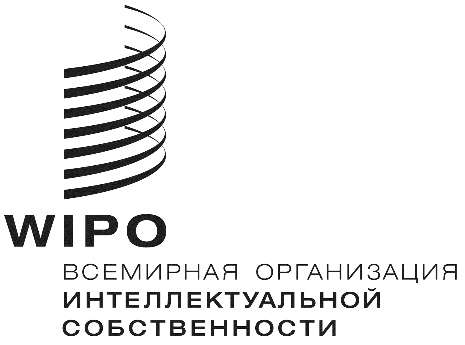 RWIPO/GRTKF/IC/40/13 REV.  WIPO/GRTKF/IC/40/13 REV.  WIPO/GRTKF/IC/40/13 REV.  оригинал:  английскийоригинал:  английскийоригинал:  английскийдата:  6 июня 2019 г.дата:  6 июня 2019 г.дата:  6 июня 2019 г.